12+Муниципальное бюджетное учреждение культуры«Централизованная библиотечная система города Белгорода»Модельная библиотека-филиал №18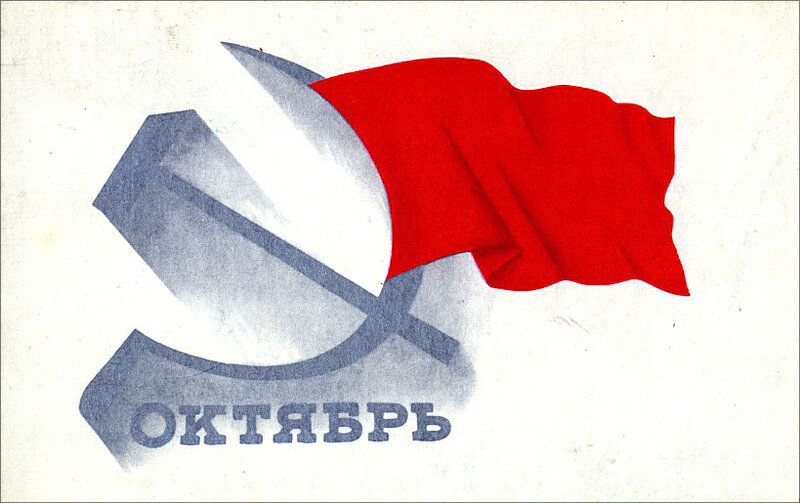 «Как это было: Белгородчина в октябре 1917 года»Путешествие в историюБелгород 2022Сценарий к 100-летию Великой российской революции «Как это было: Белгородчина в октябре 1917 года» – путешествие в историю12+Цель: Сформировать у детей представление об Октябрьской революции 1917 года, о влиянии на жизни Белгородского края.Задачи:Воспитывать у подрастающего поколения чувства патриотизма;Развить интерес по изучению родного края;Слайд 1Ведущий: Добрый день! Начать наше мероприятие хочу начать с пословицы «Не забывай прошлого, оно учитель будущего». Так как именно история даёт опыт жизни. Нельзя создавать новый мир, минуя прошлое. Знание истории помогает понять современность, избежать ошибок прошлого, создать прогноз на будущее. Ведущий: Октябрьская революция 1917 года оказала существенное влияние на развитие России и привела её к коренному слому прежней социально-экономической и политической структуры и началу организации нового общественного строя, не имеющего аналогов в мире.Ведущий: Причины: накал классовой борьбы; слабость всего государственного аппарата; финансовый кризис, экономика в полном упадке, проблемы со снабжением городов; крестьянские восстания в деревне, которым власть была не в силах противостоять.(Просмотр видеороликов «Октябрьская революция 1917 года»)Ведущий: Ребята, давайте обратиться к событиям на Белгородчине 1917 года.Ведущий: Наступивший семнадцатый год оптимизма населению Белгородского уезда, который входил тогда в Курскую губернию, и окрестных уездов не внушает. Невесёлые сводки с фронтов мировой войны, нехватка продовольствия.Ведущий: В конце августа 1917 года руководство Советами в крупных городах переходит в руки большевиков. Партия крепнет, начинает расти в численности. При ней сформирована Красная гвардия, которая составляет силовой кулак политической борьбы. Главные требования партии – отставка Временного правительства и формирование новой власти из представителей революционного пролетариата и крестьянства.Ведущий: Белгородчина стала одним из первых регионов России, на территории которого гражданская война началась ещё в 1917 году. Весть о смещении Временного правительства и захвате власти большевистской партией в Петрограде была получена в Белгороде на второй день по телеграфному аппарату.Ведущий: Эта новость везде была воспринята по-разному. В Белгороде созданный Советом Революционный штаб сразу же по получению телеграммы утром 26 октября провозгласил советскую власть в городе и уезде. Ведущий: Жители Белгорода приветствуют падение самодержавия стихийной демонстрацией из нескольких тысяч человек. Цифра немаленькая: тогдашнее население города не превышало 30 тысяч человек.Ведущий: В других уездных центрах потребовалось определенное время, чтобы укрепить позиции местных большевиков. В слободе Шебекино Белгородского уезда случается и вовсе курьёзный случай. Местного жителя, сообщившего о свержении царя, местный старшина заключает под арест. Ведущий: В Старом Осколе только 5 декабря был создан из большевистски настроенных представителей Совета рабочих депутатов и солдатского комитета новый Совет под руководством большевика Г. К. Прядченко. В уезде сложилось своеобразное двоевластие двух Советов, которое завершилось в начале января 1918 года победой большевиков.Ведущий: Аналогичная ситуация складывалась в Новооскольском, Валуйском, Бирюченском, Корочанском и Грайворонском уездах. Здесь большевики утвердились у власти в январе-феврале 1918 года, а в Грайворонском уезде, оказавшимся весной оккупированным немецко-гайдамацкими войсками, большевики победили только в конце 1918 года.Ведущий: Впрочем, преувеличивать революционный запал белгородцев не стоит. Опора для большевиков здесь относительно малочисленна. В целом городское население – это купцы, скотопромышленники, владельцы пищевых производств, офицеры царской армии и духовенство. Этим категориям граждан есть что терять: идеи социализма с уравниванием населения им не близки. В сельской местности ситуация иная.Ведущий: Мало того, на территории нынешней Белгородской области к началу Февральской революции нет ни одной большевистской организации. Не случайно впоследствии едва ли не основной движущей силой революции в Белгороде станут железнодорожники и солдаты.Ведущий: Первым делом победившая сторона расправляется с теми, кто в глазах населения символизирует царизм. Под арест «в целях общественного спокойствия и личной безопасности» попадают курский вице-губернатор Штюрмер и начальник железнодорожной станции. Ведущий: С ноября 1917 года в крае начались аграрные преобразования. В соответствии с Декретом о земле ликвидировалось помещичье, церковное, монастырское землевладение; помещичьи владения скотом, постройками, инвентарём описывались и передавались в распоряжение волостных комитетов, которые затем должны были распределять все это среди крестьян.Ведущий: Аграрная реформа проводилась в условиях острого социального противостояния. Крестьянство по своему материальному положению было неоднородным: от беднейших батраков, не имеющих земли, скота, инвентаря, до богатых крестьян, так называемых «кулаков», владевших большим количеством земли. Первые желали распределить конфискованную у помещиков землю по количеству душ в семье, вторые – по наличию скота и инвентаря. Местные власти, как правило, поддерживали интересы беднейших слоев деревни.Ведущий: В это же время, нарушив условия Брестского мира, германские войска вместе с отрядами украинских националистов в апреле 1918 года вторглись в пределы края. Они захватили Грайворонский, частично Корочанский, Валуйский, Алексеевский уезды.Ведущий: На захваченной территории был установлен жёстокий оккупационный режим. Оккупанты отнимали у населения и вывозили в Германию продовольствие, скот, материальные ценности. Это, естественно, вызывало сопротивление местных жителей. Увеличивалось партизанское движение.Ведущий: Наиболее крупные сражения гражданской войны в крае связаны с боевыми действиями летом 1919 года, в результате которых вся Белгородчина оказалась захвачена армией генерала Антона Ивановича Деникина. Ведущий: Для жителей края наступил новый период испытаний. Деникинская контрразведка жёстоко расправлялась со всеми заподозренными в сочувствии большевикам. В этих условиях в тылу деникинских войск нарастало недовольство широких крестьянских масс, которые, сравнивая большевистскую и белогвардейскую власти, обе находили для себя неприемлемыми, но все-таки предпочитали первую, так как большевики дали крестьянам землю. Настроение крестьян менялось в пользу советской власти. Это было главной причиной перелома на Южном фронте и деникинские войска, едва не дошедшие до Москвы, вынуждены были повернуть к югу.Ведущий: Большую роль в разгроме деникинских войск сыграла Первая Конная армия, которая была образована на базе Конного корпуса Семёна Михайловича Буденного. Также многие белгородцы в неё вступали, среди них Иван Андреевич Шептун, уроженец Борисовки. Ведущий: В результате жестоких боев 22 ноября части Конного корпуса Буденного освободили Старый Оскол. В последующие месяцы на полях, расположенных вдоль течения реки Оскол, развернулись упорные бои. Деникинцы терпели поражение и отступали в южном направлении. А в декабре они вынуждены были покинуть восточные районы Белгородчины. К январю 1920 года на всей территории нашего края была восстановлена советская власть.Ведущий: Семен Михайлович Будённый – легендарный красный командир, герой Гражданской войны. Конница Будённого оказала огромное влияние на восстановление советской власти по всей России. Ей удалось разгромить войска деникинцев, предотвратить захват Москвы белогвардейцами. Стратегическая конница была мощной ударной силой, её быстрота и натиск давала возможность осуществлять прорыв на фронтах. Управлять такой силой было непросто, но Будённый отлично справлялся со своей задачей.Ведущий: Маршал Советского Союза родился 13 апреля 1883 года.Ведущий: В 1903 году призван в армию, служил на Дальнем Востоке, там же остался на сверхсрочную службу. Участвовал в русско-японской войне в составе Донского казачьего полка.Ведущий: В Первую мировую войну воевал на трёх фронтах - германском, австрийском и кавказском. В феврале 1918 года Будённый создал кавалерийский отряд, который действовал против Белой Армии в районе Дона. Отряд быстро вырос в полк, затем бригаду, и в итоге стал дивизией, которая успешно действовала в 1918 и в начале 1919 годах. Во второй половине июня 1919 года был создан Конный корпус.Ведущий: В ноябре-декабре 1919 года, в селе Великомихайловка нынешнего Новооскольского городского округа под его руководством создали Первую конную армию.Ведущий: Наше мероприятие подошло к концу. Спасибо вам за внимание. (Просмотр видеоролика Маршал Советского Союза Семён Михайлович Буденный)(На фоне звучит музыка «Марш Буденного»)Приложение 2Список литературы:Алексеев, С. В Отечественная история / С. В. Алексеев, Д. М. Володохин, Г. А. Елисеев. – Москва : ФОРУМ-ИНФРА-М, 2006. – 464 с.Военков, В. Н. С царём и без царя : воспоминания последнего дворцового коменданта государя императора Николая II / В. Н. Военков. – Москва : Военное издательство, 1995. – 432 с. : ил. Гибель царской семьи : Том 1 / Составитель В. Третьякова. – Москва : ТЕРРА, 1996. – 400 с.Гибель царской семьи : Том 2 / Составитель В. Третьякова. – Москва : ТЕРРА, 1996. – 352 с.Жильяр, П. Рядом с царской семьёй : 400 лет воцарения династии Романовых / П. Жильяр, Д. Жирарден. – Москва : Вече, 2013. – 304 с. : ил.Крупенков, А. Н.  Историческая хроника Белгорода / А. Н. Крупенков, Б. И.  Осыков. – Белгород : КОНСТАНТА, 2007. – 384 с. : ил.Новейшая история России 1914-2008 : учебное пособие / Под ред. М. В. Ходякова. – Москва : Высшее образование, 2008. – 526 с.Сироткин, В. Анастасия : история спасения / В. Сироткин. – Москва : Алгоритм, 2012. – 256 с. Уткин, А. Русские войны : век ХХ-й / А. Уткин. – Москва : Алгоритм, 2008. – 528 с.